SCHEDE DI OFFERTA TECNICALOTTO 5 INFORTUNIPresenta offerta tecnica per il lotto / ramo NELLA SEGUENTE FORMA(barrare con  l’opzione di interesse – il concorrente dovrà indicare una sola delle opzioni riportate alla quale è subordinate l’offerta economica)(*) Punteggio A cura della Commissione Società offerente	________________________________Sede legale		________________________________Firma e qualifica	________________________________Data			________________________________AVVERTENZEPER LA COMPILAZIONEIn relazione al lotto per il quale il concorrente partecipa deve sempre completare la scheda di offerta tecnica per il lotto di interesse. In relazione al lotto per il quale il concorrente partecipa deve sempre completare la scheda di offerta tecnica per il lotto di interesse. BARRARE CON “” LA CATEGORIA DI INTERESSE  ED EVENTUALI SOTTOCATEGORIEL’offerta distinta per ogni lotto può essere resa in forma combinata a scelta del concorrente: offerta con sola accettazione integrale capitolato; offerta con accettazione + varianti peggiorative; offerta con accettazione + varianti migliorative; offerta con accettazione + varianti peggiorative + migliorativeLA DITTA CONCORRENTELA DITTA CONCORRENTE(indicare la denominazione)Lotto5ramoINFORTUNIOpzione 1 - Offerta con accettazione integrale del capitolato tecnico + varianti migliorative Opzione 2 - Offerta con accettazione integrale del capitolato tecnico Opzione 3 - Offerta con accettazione parziale del capitolato tecnico integrato da eventuali varianti peggiorative + varianti migliorative Opzione 4 - Offerta con accettazione parziale del capitolato tecnico integrato da eventuali varianti peggiorativevarianti migliorativePunti1. Aumento della somma assicurata Art. 33 RIMBORSO SPESE SANITARIE (a valere per tutte le categorie assicurate) +15% sui massimali indicati in scheda di polizza   +25% sui massimali indicati in scheda di polizza   +50% sui massimali indicati in scheda di polizza   +100% sui massimali indicati in scheda di polizza  + 1+ 2+ 3+ 52. Aumento somma assicurata Art. 33 RIMBORSO SPESE SANITARIE (a valere per tutte le categorie assicurate) per interventi di chirurgia estetica; cure odontoiatriche;protesi dentarie; acquisto occhiali con lenti (anche a contatto) e relativa montatura; +15% sui massimali indicati in scheda di polizza   +25% sui massimali indicati in scheda di polizza   +50% sui massimali indicati in scheda di polizza   +100% sui massimali indicati in scheda di polizza  + 1+ 2+ 3+ 53. Inserimento condizione aggiuntiva / particolare 11 Indennità aggiuntiva per la costituzione di una rendita vitalizia per invalidità grave+10varianti peggiorative (max. n 3 varianti)n. Contenuto variante peggiorativaPunteggio* 123Punteggio TECNICO minimo di ammissione 40 pPunteggio TECNICO minimo di ammissione 40 pPunteggio TECNICO minimo di ammissione 40 p(apposizione della firma digitale)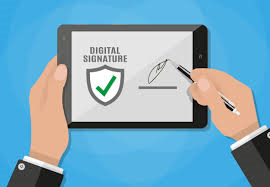 